Математика группа 17 на  9.02. 2022г.Тема: ПирамидыКонспект в тетрадь !  Прислать на почту.Опр: Пирамидой называется многогранник, который состоит из плоского многоугольника ― основания пирамиды, точки, не лежащей в плоскости основания, ― вершины пирамиды и всех отрезков, соединяющих вершину пирамиды с точками основания.Пирамида называется n – угольной, если её основанием является n – угольник.                     Элементы пирамиды.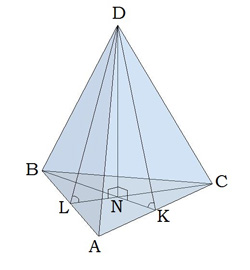 - основание пирамидыDN – высота пирамидыDВ, DС, DА - боковые ребра — общие стороны боковых граней;DВА, DАС, DВС - боковые грани — треугольники, сходящиеся в вершине пирамидыDК, DL - апофема — высота боковой грани правильной пирамиды, проведенная из ее вершины [ℓ];    DN- высота пирамиды.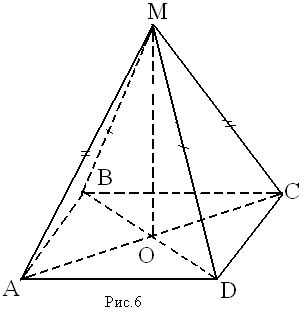 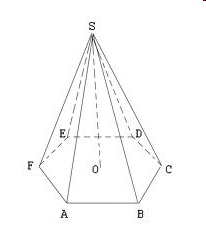 Пирамида называется правильной, если основанием её является правильный многоугольник, а вершина проецируется в центр основания. Тогда она обладает такими свойствами:     боковые ребра правильной пирамиды равны;       в правильной пирамиде все боковые грани — равные равнобедренные      треугольники;Полная поверхность правильной пирамиды — это сумма площади боковой поверхности и площади основания.Площадь поверхности пирамиды:                                                                                Sп.п. = +Sосн.Площадь боковой поверхности правильной пирамиды:    Теорема. Площадь боковой поверхности правильной пирамиды равна произведению полупериметра основания на апофему. ℓ - апофема.Формула для вычисления объёма пирамиды   V =  S· hПрямоугольная пирамида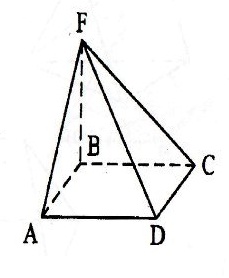 Пирамида называется прямоугольной, если одно из боковых рёбер пирамиды перпендикулярно основанию. В данном случае, это ребро и является высотой пирамиды.Усечённая пирамидаОпр:  Усечённой пирамидой называется многогранник, заключённый между основанием пирамиды и секущей плоскостью, параллельной её основанию.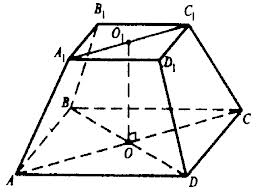 Боковая поверхность — это сумма площадей боковых граней.Для нахождения боковой поверхности в правильной усечённой пирамиде можно использовать формулу:    Sбок =    , где  – периметры оснований, ℓ - апофема.Полная поверхность правильной усечённой пирамиды — это сумма площади боковой поверхности и площади основания.S = S+ S+ SФормула для вычисления объёма усечённой  пирамиды   V = Таблица№1; №2  писать всем.  Таблица№1 объёмов и площадей поверхностей многогранниковТаблица «Многогранники»Задание: Заполните таблицуМногогранникиSSVПрямоугольный параллелепипедS= p · S= S+ 2SV = aвcКубS= 4 · a²S = 6 a²V = ПараллелепипедS= p · hS = S+ 2SV = S· hПризмаS= p · hS = S+ 2SV = S· hПирамидаS=p · S = S+ SV =  S· hУсеченная пирамидаS= (p) · S = S+ S+ SV = Название многогранниковТреугольная призмаПараллелепипедКубЧертёжКоличество вершинКоличество гранейКоличество рёбер